SHRI H. N. SHUKLA INSTITUTE OF NURSING- RAJKOT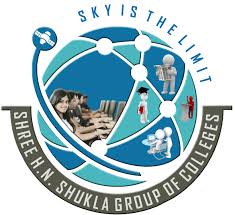 SUBJECT- Child Health Nursing 	MODEL EXAM	                  B. SC NURSING III YEARTOTAL MARKS- 75						DURATION- 3 HOURSSECTION-AQ-1 LONG ESSAY (ANY ONE)								(15)(a) Define Child Health Nursing							(02)(b) Explain Factors affecting Child Health					(05)(c) Discuss Common Health Problems						(08)2)	(a) Define Growth 								(02)	(b)Explain Principles Of Growth And Development				(08)	(c) Discuss growth and development of toddler					(05)Q-2 Short Notes (any 3)									(15)Roles of Nurse in Child HealthICDSBFHIPreventive PediatricQ-3 Short Answers (Any 4)								(08)Enlist the Qualities of Pediatric NurseNeonatal JaundiceClassification of MRThalasemiaLeukemiaSHRI H. N. SHUKLA INSTITUTE OF NURSING- RAJKOTSUBJECT- Child Health Nursing 	MODEL EXAM	                  B. SC NURSING III YEAR TOTAL MARKS- 75					DURATION- 3 HOURSSECTION-AQ-1 LONG ESSAY (ANY ONE)								(15)1)	(a) Define Child Health Nursing							(02)(b) Explain Factors affecting Child Health					(05)(c) Discuss Common Health Problems						(08)2)	(a) Define Growth 								(02)	(b)Explain Principles Of Growth And Development				(08)	(c) Discuss growth and development of toddler					(05)Q-2 Short Notes (any 3)									(15)Roles of Nurse in Child HealthICDSBFHIPreventive PediatricQ-3 Short Answers (Any 4)								(08)Enlist the Qualities of Pediatric NurseNeonatal JaundiceClassification of MRThalasemiaLeukemiaSECTION-BQ-1 Long Essay (Any one)									(10)Explain the Nephrotic syndrome and prepare the nursing care planCyanotic congenital cardiac disease  Q-2 Short Notes (Any 3)									(15)Behavioral problem in childrenOrganization of NICUEssential new born careUnder five clinicUniversal immunization scheduleQ-3 Short Answers (Compulsory)								(12)APGARCleft hipOsteomyelitisHodgkin’s diseaseCryptorchidismExomphalusALL THE BESTSECTION-BQ-1 Long Essay (Any one)									(10)Explain the Nephrotic syndrome and prepare the nursing care planCyanotic congenital cardiac disease  Q-2 Short Notes (Any 3)									(15)Behavioral problem in childrenOrganization of NICUEssential new born careUnder five clinicUniversal immunization scheduleQ-3 Short Answers (Compulsory)								(12)APGARCleft hipOsteomyelitisHodgkin’s diseaseCryptorchidismExomphalusALL THE BEST